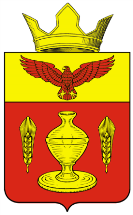 ВОЛГОГРАДСКАЯ ОБЛАСТЬПАЛЛАСОВСКИЙ МУНИЦИПАЛЬНЫЙ РАЙОНГОНЧАРОВСКИЙ СЕЛЬСКИЙ СОВЕТР Е Ш Е Н И Еот « 09 » октября 2019г.                             п. Золотари                                        №  39/1«Об утверждении Порядка организации и проведенияпубличных слушаний в Гончаровском сельском поселении»В соответствии с Федеральным законом от 06.10.2003 № 131-ФЗ "Об общих принципах организации местного самоуправления в Российской Федерации", руководствуясь Уставом Гончаровского сельского поселения, Гончаровский сельский Совет РЕШИЛ:1. Утвердить Порядок организации и проведения публичных слушаний в Гончаровском сельском поселении (приложение к решению).2. Признать утратившими силу Решение Гончаровского сельского Совета №1/4 от 27 октября 2005г. «Об утверждении Положения о публичных слушаниях на территории Гончаровского сельского поселения» (в редакции решений № 21/1  от 10.10.2013 года; №1/1 от 18 января 2016 года; №1/1 от 13 января 2017 года)3. Контроль за исполнением настоящего Решения оставляю за собой.4. Настоящее Решение вступает в силу с момента его официального опубликования (обнародования).Глава Гончаровского сельского поселения					    С.Г.НургазиевРег. № 39/2019г.Приложение  к решению                                                                                          Гончаровского сельского Совета 
                                                                                         № 39/1 от « 09 » октября 2019 г.  ___Порядок организации и проведения публичных слушаний в Гончаровском сельском поселении 1. Общие положения1.1. Настоящий Порядок организации и проведения публичных слушаний в Гончаровском сельском поселении (далее - Порядок) разработан в соответствии с Федеральным законом от 06.10.2003 № 131-ФЗ «Об общих принципах организации местного самоуправления в Российской Федерации», Уставом Гончаровского сельского поселения.1.2. Порядок определяет процедуру организации и проведения публичных слушаний по вопросам местного значения в Гончаровском сельском поселении в соответствии с частями 1, 3, 4 статьи 28 Федерального закона от 06.10.2003 № 131-ФЗ «Об общих принципах организации местного самоуправления в Российской Федерации». Действие настоящего Порядка не распространяется на общественные отношения, связанные с организацией и проведением публичных слушаний в соответствии с законодательством о градостроительной деятельности, в том числе по проектам правил благоустройства территории, внесения изменений в правила благоустройства территории.1.3. Публичные слушания проводятся по инициативе:- населения Гончаровского сельского поселения (далее – население, жители);- Гончаровского сельского Совета;- главы Гончаровского сельского поселения (далее – глава);1.4. На публичные слушания должны выноситься:- проект Устава Гончаровского сельского поселения (далее - Устав), а также проект муниципального нормативного правового акта о внесении изменений и дополнений в данный Устав, кроме случаев, когда в Устав вносятся изменения в форме точного воспроизведения положений Конституции Российской Федерации, федеральных законов, Устава Волгоградской области или законов Волгоградской области в целях приведения данного Устава в соответствие с этими нормативными правовыми актами; - проект бюджета Гончаровского сельского поселения и отчет о его исполнении;- проект стратегии социально-экономического развития Гончаровского сельского поселения;- вопросы о преобразовании Гончаровского сельского поселения, за исключением случаев, если в соответствии со статьей 13 Федерального закона от 06.10.2003 № 131-ФЗ «Об общих принципах организации местного самоуправления в Российской Федерации» для преобразования Гончаровского сельского поселения требуется получение согласия населения Гончаровского сельского поселения, выраженного путем голосования либо на сходах граждан.1.5. На публичные слушания не могут быть вынесены вопросы, противоречащие Конституции Российской Федерации, общепризнанным нормам и принципам международного права, федеральному законодательству и законодательству Волгоградской области, а также не относящиеся к вопросам местного значения Гончаровского сельского поселения. 1.6. Срок проведения публичных слушаний со дня опубликования  (обнародования) правового акта о назначении публичных слушаний до дня опубликования (обнародования) результатов публичных слушаний не может быть менее 15  и более 30 календарных дней.1.7. Материально-техническое и информационное обеспечение, связанное с организацией и проведением публичных слушаний, осуществляется за счет средств бюджета Гончаровского сельского поселения.2. Назначение публичных слушаний2.1. Публичные слушания, проводимые по инициативе населения или Гончаровского сельского Совета, назначаются Гончаровским сельским Советом, по инициативе главы - главой. Организатором публичных слушаний, назначаемых Гончаровским сельским Советом, главой является администрация Гончаровского сельского поселения.2.2. Организационно-техническое и информационное обеспечение проведения публичных слушаний осуществляет организатор публичных слушаний.2.3. Порядок выдвижения населением инициативы о проведении публичных слушаний.2.3.1. Инициатива населения Гончаровского сельского поселения о проведении публичных слушаний реализуется группой граждан в количестве не менее 10 человек- жителей Гончаровского сельского поселения, достигших 18-летнего возраста и постоянно проживающих на территории Гончаровского сельского поселения (далее - инициативная группа).2.3.2. Для рассмотрения вопроса о назначении публичных слушаний инициативной  группой  в Гончаровский сельский Совет направляется заявление о проведении публичных слушаний с указанием наименования проекта муниципального правового акта, выносимого на публичные слушания, или вопроса публичных слушаний (далее – заявление). Указанное заявление должно содержать предложения инициативной группы по проекту муниципального правового акта или вопросу публичных слушаний, выносимых на публичные слушания. Заявление подписывается каждым участником инициативной группы с указанием перед подписью фамилии, имени, отчества (при наличии), места жительства, даты рождения, серии и номера паспорта. Представителем инициативной группы, ответственным за взаимодействие с Гончаровским сельским Советом  (далее – контактное лицо), указывается и иная контактная информация, в том числе номер телефона, адрес электронной почты.2.3.3. Заявление инициативной группы подлежит рассмотрению на очередном заседании Гончаровского сельского Совета  в соответствии с регламентом Гончаровского сельского Совета. По результатам рассмотрения заявления в срок не позднее 5 календарных дней  Гончаровским сельским Советом принимается мотивированное решение о назначении публичных слушаний либо об отказе в их назначении.2.3.4. Основаниями для отказа в назначении публичных слушаний являются:- несоблюдение требований, установленных подпунктами 2.3.1 - 2.3.2 настоящего Порядка;- несоответствие вопросов, указанных в заявлении о проведении публичных слушаний, требованиям, определенным в пунктах 1.4, 1.5 настоящего Порядка. 2.3.5. В случае принятия Гончаровским сельским Советом  решения об отказе в назначении публичных слушаний указанное решение направляется контактному лицу не позднее 5 календарных дней со дня его принятия. В решении должны быть указаны основания для отказа в назначении публичных слушаний.Инициативная группа вправе обратиться в Гончаровский сельский Совет с инициативой о проведении публичных слушаний после устранения причин, послуживших основанием для отказа в назначении публичных слушаний.2.3.6. В случае принятия решения о назначении публичных слушаний проект муниципального правового акта, выносимого на публичные слушания, при необходимости разрабатывается, а в случае представления проекта инициативной группой дорабатывается органом местного самоуправления Гончаровского сельского поселения, к полномочиям которого относится принятие соответствующего правового акта, с учетом требований действующего законодательства в течение 3-х календарных  дней со дня принятия решения о назначении публичных слушаний.  2.4. Порядок выдвижения инициативы о проведении публичных слушаний Гончаровским сельским Советом. 2.4.1. Предложение о проведении публичных слушаний по инициативе Гончаровского сельского Совета  вправе внести (представить) депутат (группа депутатов) Гончаровского сельского Совета.2.4.2. Предложение о проведении публичных слушаний оформляется в  виде обращения. Депутатом (группой депутатов) может быть разработан проект подлежащего рассмотрению на публичных слушаниях муниципального правового акта органа местного самоуправления Гончаровского сельского поселения, к полномочиям которого относится его принятие (далее – уполномоченный орган).  2.4.3. Обращение и проект муниципального правового акта, в случае его разработки, подлежат рассмотрению на очередном  заседании Гончаровского сельского Совета  в соответствии с регламентом Гончаровского сельского Совета.    По результатам обсуждения обращения депутата (группы депутатов) Гончаровского сельского Совета принимается мотивированное решение об одобрении подготовленного проекта муниципального правового акта и назначении публичных слушаний (в случае отсутствия разработанного проекта муниципального правового акта - о назначении публичных слушаний) либо при наличии оснований, изложенных в абзаце третьем подпункта 2.3.4 настоящего Порядка, об отказе в назначении публичных слушаний (в этом случае проект муниципального правового акта не рассматривается). Депутат (группа депутатов) вправе повторно обратиться в Гончаровский сельский Совет с инициативой о проведении публичных слушаний после устранения причин, послуживших основанием для отказа в их назначении.2.5. Инициатива главы о проведении публичных слушаний оформляется постановлением главы о назначении публичных слушаний.2.6. Решение Гончаровского сельского Совета (постановление главы) о назначении публичных слушаний должно приниматься не позднее 30 календарных дней  до даты проведения публичных слушаний.2.7. Решение Гончаровского сельского Совета (постановление главы) о назначении публичных слушаний должно содержать:сведения об инициаторах проведения публичных слушаний, указанных в пункте 1.3 настоящего Порядка;наименование проекта муниципального правового акта, выносимого на публичные слушания или вопроса публичных слушаний;сведения об организаторе публичных слушаний;адреса мест размещения текста проекта нормативного правового акта, подлежащего обсуждению, в том числе в информационно-телекоммуникационной сети «Интернет» и иных информационных материалов к нему;информацию о порядке, сроке и форме внесения участниками публичных слушаний рекомендаций по проекту муниципального правового акта, выносимому на публичные слушания или обсуждаемому вопросу;дата, время, место проведения публичных слушаний;порядок учета предложений, замечаний и (или) рекомендаций по проекту муниципального правового акта, выносимого на публичные слушания, или по обсуждаемому вопросу (Указывается обязательно в случае вынесения на публичные слушания проекта Устава, а также проекта муниципального нормативного правового акта о внесении изменений и дополнений в данный Устав);порядок участия граждан в обсуждении проекта муниципального правового акта, выносимого на публичные слушания или вопроса публичных слушаний (Указывается обязательно в случае вынесения на публичные слушания проекта Устава, а также проекта муниципального нормативного правового акта о внесении изменений и дополнений в данный Устав).В случае вынесения на публичные слушания проекта муниципального правового акта он подлежит размещению в местах, указанных в решении о назначении публичных слушаний, в качестве приложения к данному решению не позднее 1 календарного дня со дня принятия названного решения.Приложением к решению Гончаровского сельского Совета (постановлению главы) о назначении публичных слушаний, при необходимости, являются информационно-аналитические материалы по вопросу, выносимому на публичные слушания.3. Подготовка и проведение публичных слушаний 3.1. В целях оповещения жителей о проведении публичных слушаний решение Гончаровского сельского Совета (постановление главы) о назначении публичных слушаний подлежит официальному опубликованию (обнародованию) в порядке, установленном для официального опубликования (обнародования) муниципальных правовых актов, иной официальной информации не позднее чем 15 календарных дней до даты проведения публичных слушаний.Организатор публичных слушаний может использовать и другие формы оповещения населения о проведении публичных слушаний.3.2. Организатор публичных слушаний: оповещает население о проведении публичных слушаний в порядке, установленном пунктом 3.1 настоящего Порядка;проводит анализ материалов, представленных инициаторами и участниками публичных слушаний, а также разработчиками проекта муниципального правового акта, выносимого на публичные слушания; определяет перечень должностных лиц, специалистов, организаций и других представителей общественности, приглашаемых к участию в публичных слушаниях в качестве экспертов, оповещает их о проведении публичных слушаний; назначает секретаря публичных слушаний для ведения и составления протокола;определяет докладчиков (содокладчиков);устанавливает порядок выступлений на публичных слушаниях; официально опубликовывает (обнародует) и размещает результаты публичных слушаний, включая мотивированное обоснование принятых решений; принимает необходимые меры для обеспечения охраны общественного порядка при проведении публичных слушаний.  3.3. Публичные слушания проводятся с 17.00 часов и до 19.00 часов.3.4. Участниками публичных слушаний являются:- жители, достигшие ко дню проведения публичных слушаний   18-летнего возраста и постоянно проживающие на территории Гончаровского сельского поселения;- депутаты Гончаровского сельского Совета;- глава.3.5. Перед открытием публичных слушаний по месту их проведения организатором публичных слушаний проводится регистрация участников публичных слушаний. Регистрация участников публичных слушаний проводится с указанием фамилии, имени, отчества (при наличии), даты рождения, адреса места жительства (регистрации) (на основании паспорта или иных документов, удостоверяющих личность). 3.6. Публичные слушания ведет председательствующий, которого назначает организатор публичных слушаний (далее – председательствующий).Публичные слушания начинаются в указанное в правовом акте о назначении публичных слушаний время с выступления председательствующего.Председательствующий представляет участникам публичных слушаний информацию о проекте муниципального правового акта или вопросе (далее – проект), подлежащем рассмотрению на публичных слушаниях, его инициаторах и разработчиках, организаторе публичных слушаний, в том числе, председательствующем и секретаре, регламенте проведения публичных слушаний (порядок и допустимая продолжительность выступлений, вопросов выступающим и их ответов, прений).3.7. Председательствующий поддерживает порядок при проведении публичных слушаний, при необходимости объявляет перерыв.В ходе публичных слушаний председательствующий предоставляет слово инициаторам публичных слушаний и разработчикам проекта, рассматриваемого на публичных слушаниях, для доклада, а также иным участникам публичных слушаний для выступления и обращения с вопросами к выступающим.3.8. После выступлений инициаторов публичных слушаний и (или) разработчиков проекта, других лиц участникам публичных слушаний предоставляется возможность обратиться с вопросами к выступающим.По окончании выступлений участники публичных слушаний могут высказать свою позицию в прениях.По истечении времени, отведенного председательствующим для выступлений в прениях, участники публичных слушаний, которым не было предоставлено слово, вправе представить свои рекомендации в письменном виде. 3.9. Во время проведения публичных слушаний секретарем ведется протокол, в который заносятся все предложения, замечания, рекомендации к рассматриваемому проекту, поступившие от участников публичных слушаний, должностных лиц, специалистов, организаций и других представителей общественности, приглашаемых к участию в публичных слушаниях в качестве экспертов, в устном и письменном виде, а также принятые по итогам проведения публичных слушаний решения.4. Подготовка и оформление протокола публичных слушаний4.1. Протокол публичных слушаний (далее – протокол) подготавливается в окончательном виде и оформляется организатором публичных слушаний не позднее 3 календарных дней после окончания публичных слушаний.4.2. В протоколе указываются:дата проведения публичных слушаний;дата оформления протокола;информация об организаторе публичных слушаний;реквизиты правового акта о назначении публичных слушаний, дата и источник его опубликования либо дата и места его обнародования;д) сведения о количестве участников публичных слушаний;е) краткое содержание выступлений участников публичных слушаний,  а также содержание поступивших вопросов и ответов на них;ж) все предложения, замечания, рекомендации участников публичных слушаний, а также должностных лиц, специалистов, организаций и других представителей общественности, приглашаемых к участию в публичных слушаниях в качестве экспертов;з) результаты публичных слушаний, включая мотивированное обоснование принятых решений.К протоколу прилагается перечень участников публичных слушаний.Форма протокола приведена в приложении № 1 к настоящему Порядку.4.3. Участники публичных слушаний, внесшие предложения, замечания, рекомендации, касающиеся проекта, рассмотренного на публичных слушаниях, имеют право получить выписку из протокола, содержащую внесенные этими участниками предложения, замечания, рекомендации (далее – выписка).Выписка подготавливается, оформляется и выдается (направляется) такому участнику публичных слушаний в течение 3 календарных дней с момента поступления организатору публичных слушаний соответствующего запроса.5. Результаты публичных слушаний5.1. Протокол, содержащий результаты публичных слушаний, включая мотивированное обоснование принятых решений, подлежит опубликованию (обнародованию) в порядке, установленном для официального опубликования (обнародования) муниципальных правовых актов, иной официальной информации, и размещается на официальном сайте Гончаровского сельского поселения в информационно-телекоммуникационной сети "Интернет" (далее – официальный сайт).5.2. Организатор публичных слушаний направляет протокол публичных слушаний, содержащий рекомендации участников публичных слушаний, в орган местного самоуправления Гончаровского сельского поселения, уполномоченный на принятие решения по проекту, рассмотренному на публичных слушаниях.5.3. Уполномоченный орган местного самоуправления в срок не позднее  5 календарных дней рассматривает рекомендации участников публичных слушаний по проекту и принимает в случаях, установленных законодательством, соответствующий муниципальный нормативный правовой акт. 5.4. Уполномоченный орган местного самоуправления информирует население в порядке, установленном для официального опубликования (обнародования) муниципальных правовых актов, иной информации, о том, какие рекомендации были им использованы в ходе доработки проекта, а какие не были учтены с указанием причины.6. Особенности проведения публичных слушаний по проекту Устава, а также проекту муниципального нормативного правового акта о внесении изменений и дополнений в Устав, а также проекту бюджета Гончаровского сельского поселения и отчету о его исполнении6.1. Проект устава Гончаровского сельского поселения, проект муниципального правового акта о внесении изменений и дополнений в Устав, подлежащий рассмотрению на публичных слушаниях, не позднее чем за 30 дней до дня рассмотрения вопроса о его принятии должен быть официально опубликован (обнародован) вместе с порядком учета предложений по проекту указанного муниципального правового акта, а также порядком участия граждан в его обсуждении. 6.2. Публичные слушания по проекту бюджета Гончаровского сельского поселения на очередной финансовый год, отчету о его исполнении проводятся ежегодно с учетом срока их рассмотрения Гончаровским сельским Советом, устанавливаемого правовым актом о бюджетном процессе в Гончаровском сельском Совете.Проект бюджета Гончаровского сельского Совета на очередной финансовый год, отчет о его исполнении подлежат опубликованию (обнародованию) в порядке, установленном для официального опубликования (обнародования) муниципальных правовых актов, иной официальной информации, и размещаются на официальном сайте, не позднее чем за 30 дней до даты проведения публичных слушаний. Приложение №1 к Порядкуорганизации и проведения публичных слушаний в Гончаровском сельском поселенииВОЛГОГРАДСКАЯ ОБЛАСТЬ
ПАЛЛАСОВСКИЙ МУНИЦИПАЛЬНЫЙ РАЙОН
ГОНЧАРОВСКОЕ СЕЛЬСКОЕ ПОСЕЛЕНИЕ
______________________________________________________________________________ПРОТОКОЛ № __публичных слушаний по проекту ___________________________________«__________________________________________________________________»п. Гончаровский                                                                                      «__»_________ 20__ г.Место проведения:Время: ______ часовПредседательствующий: _____________________________________Секретарь: _________________________________________________Присутствовали: ____ человек, из нихПОВЕСТКА ДНЯ:   1. О проекте _____________________________________________ «_____________________________________________», одобренного __________________________________________________________________________.   Докладчик: __________________________________________________.            По вопросу «______________________________________________________ «_______________________________________________» слушали: ___________________        В обсуждении вопроса принимали участие: ______________________________________________________________________________                     В результате всех обсуждений пришли к ___________, что предлагаемые изменения и дополнения, изложенные в проекте __________________________________ «_________________________________________________________________________», опубликованном «__»________ 20__ года в ________________________________, необходимы для приведения отдельных положений ______________________________в соответствие с действующим законодательством.В ходе проведения публичных слушаний ________________________ предложил:____________________________________________________________________________________________________________________________________________________________________________________________________________________________________________________________________________________________________         Также __________________ пояснил о том, что указанные изменения и дополнения должны быть внесены в соответствии с процедурой, предусмотренной действующим законодательством.Р Е Ш И Л И:         Рекомендовать ____________________________________________________________ ___________________________________________________________________________________________________________________________________________________________.Председательствующий:                                                                _______________Секретарь:                                                                                         _______________